NVŠ Biržų jaunųjų šaulių ugdymo pakopų programa – IIBiržų jaunųjų šaulių ugdymo pakopų programa – II vykdoma šaulių patalpose ir teritorijoje adresu: Kęstučio 10, Biržai. Užsiėmimu metu vaikai supažindinami su šauliška veikla, rikiuotės statutu, pilietiškumo ir patriotiniu ugdymu, šaudyba ir ginklais. Siekiant, kad užsiėmimai būtu kuo įvairesni į svečius kviečiame savanorius, policijos, sveikatos bei Panevėžio 5-osios rinktinės štabo darbuotojus. Užsiėmimu metu tobuliname topografijos žinias, kurias po to panaudojame orientaciniuose dienos ir nakties žygiuose. Jų metu mokomės dirbti komandoje, būti draugiškais ir visada padėti draugui jei jam sunkiau sekasi.Užsiėmimu metu vyksta patriotinis, pilietinis, tautinis auklėjimas. Vaikai yra supažindinami su Lietuvos Šaulių Sąjungos struktūra, istorija. Įtvirtinant gautas žinias vaikai dalyvauja pilietiniuose renginiuose, tvarko žuvusiųjų už Lietuvos laivę gynėjų kapus bei atmintinas vietas. Šauliai dalyvauja įvairiose akcijose, pagarbos bėgimuose, minėjimuose, renginiuose į kuriuos mielai yra kviečiami miesto ir rajono gyventojų. Atostogų metu jaunieji šauliai įgytas žinias tobulina stovyklose, kurios vyksta Panevėžio Karaliaus Mindaugo husarų batalione. Labai norime pasidžiaugti, kad 2021 metais  keturių dienų stovyklą turėjome ir Biržuose.Daugiau informacijos apie mūsų veiklas čia: https://www.facebook.com/Alfonso-Smetonos-šaulių-5-osios-rinktinės-Biržų-501-oji-kuopa-1716196075277423 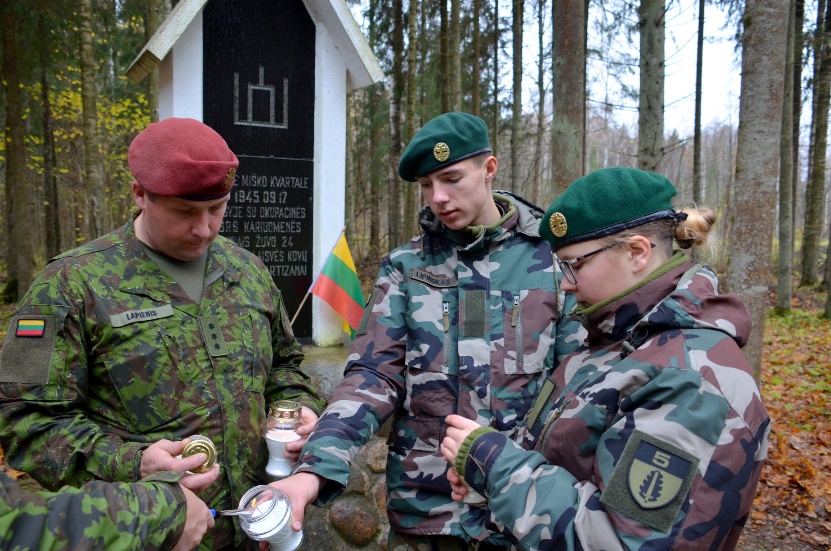 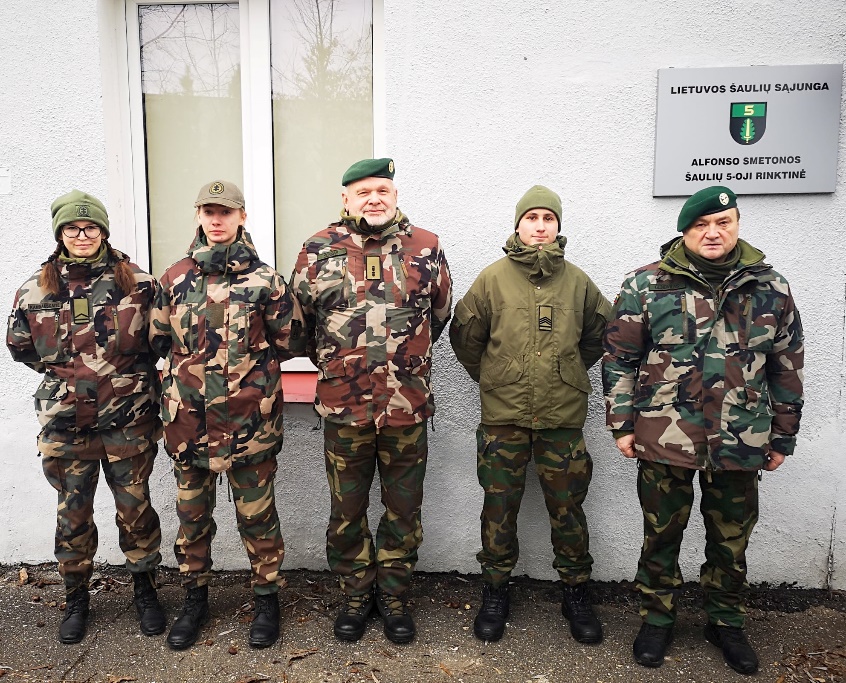 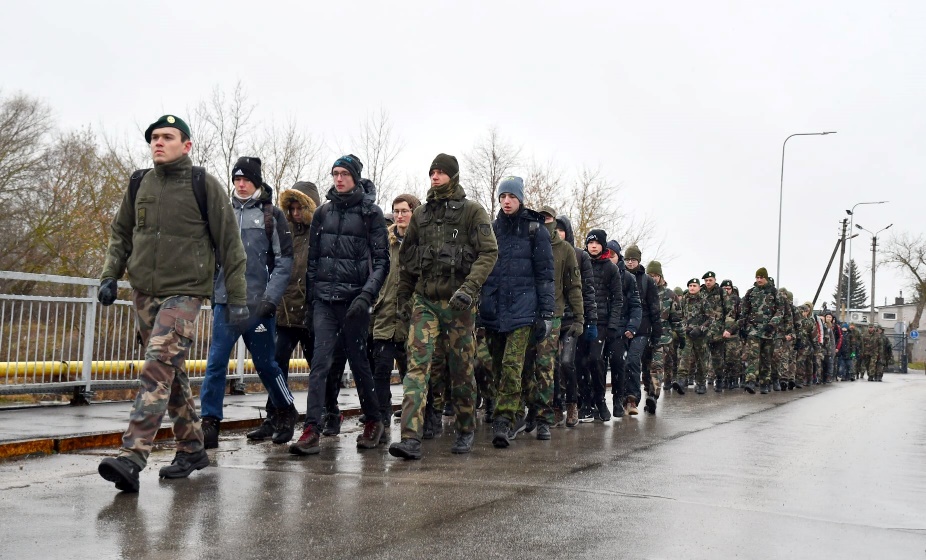 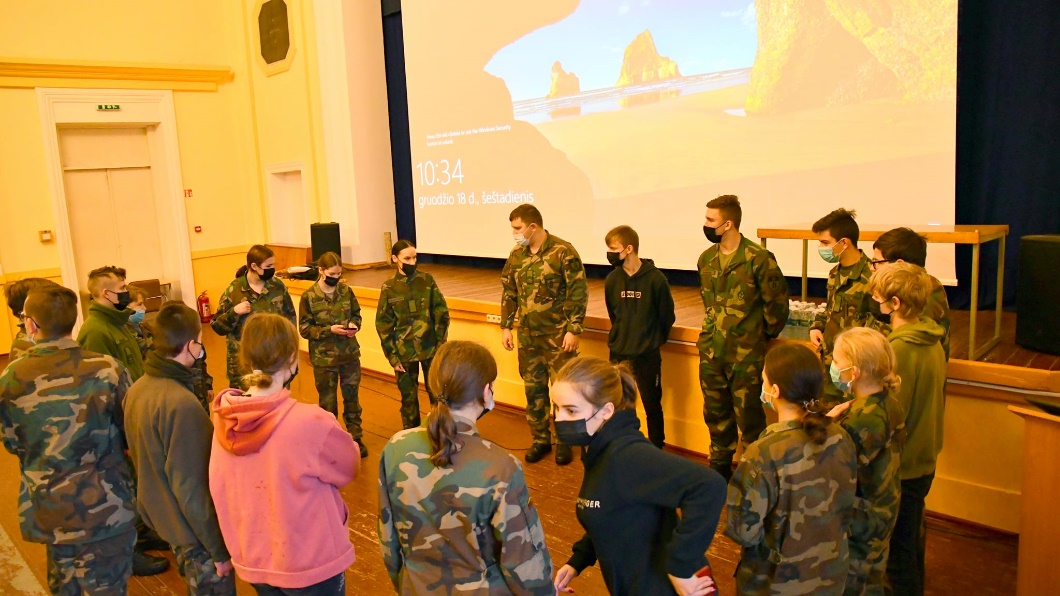 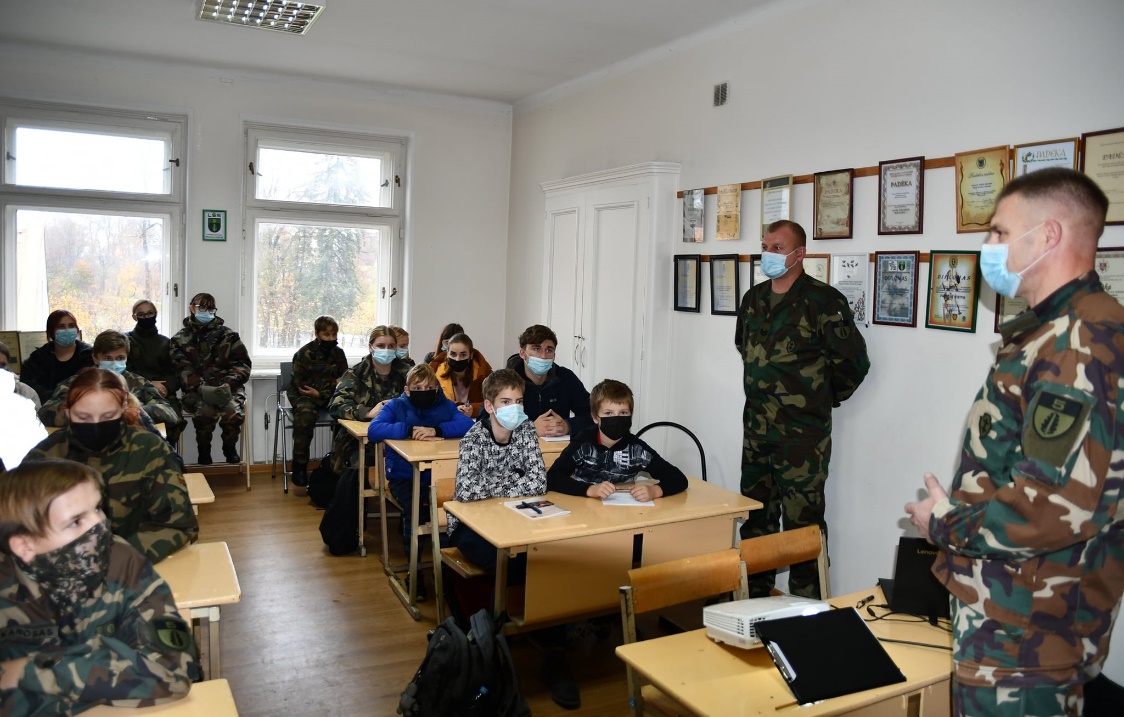 